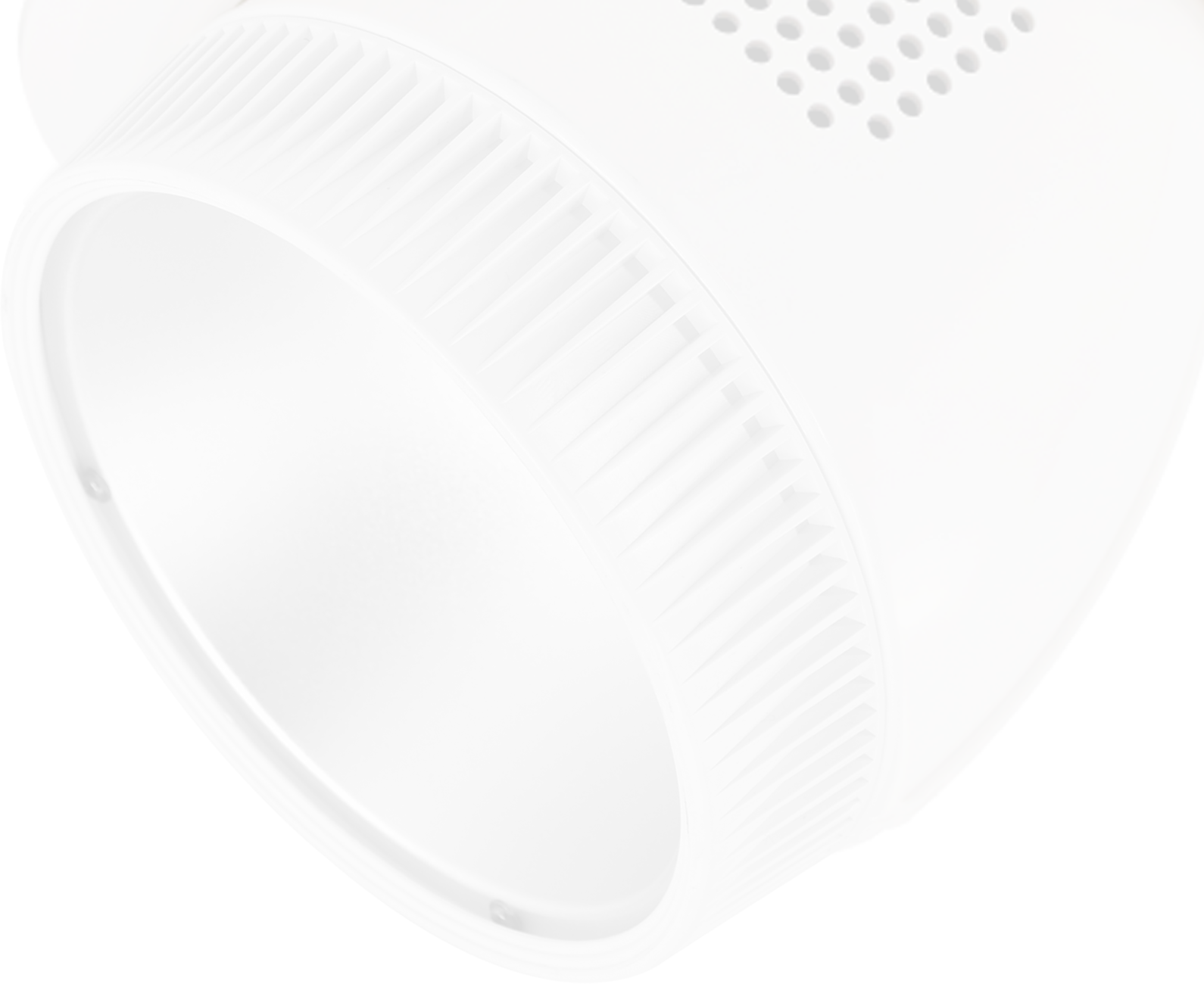 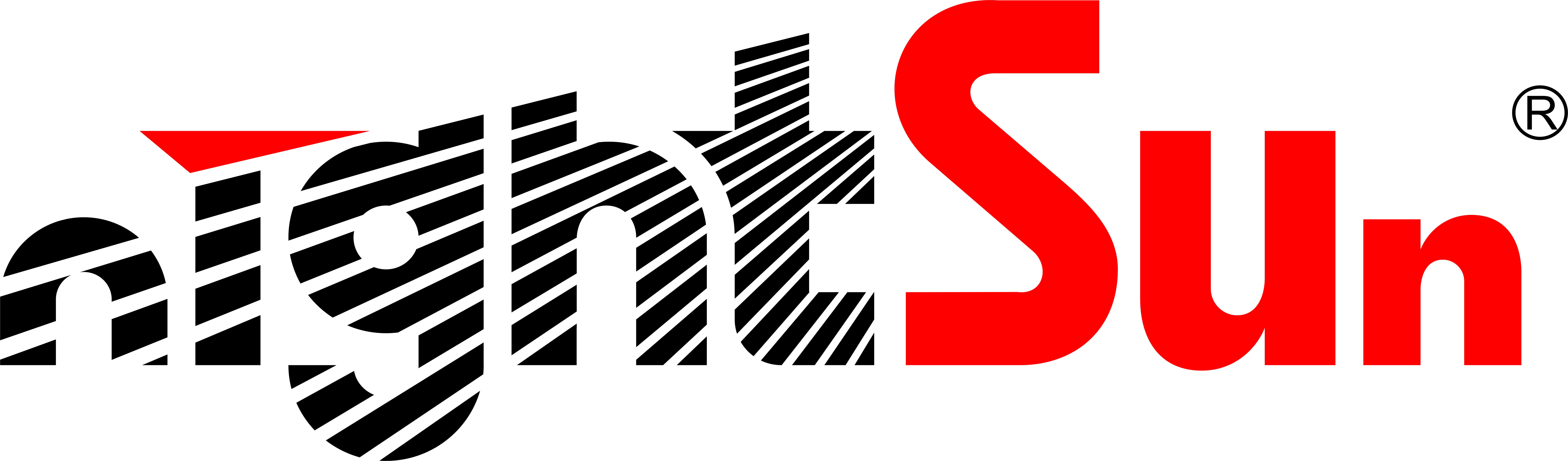 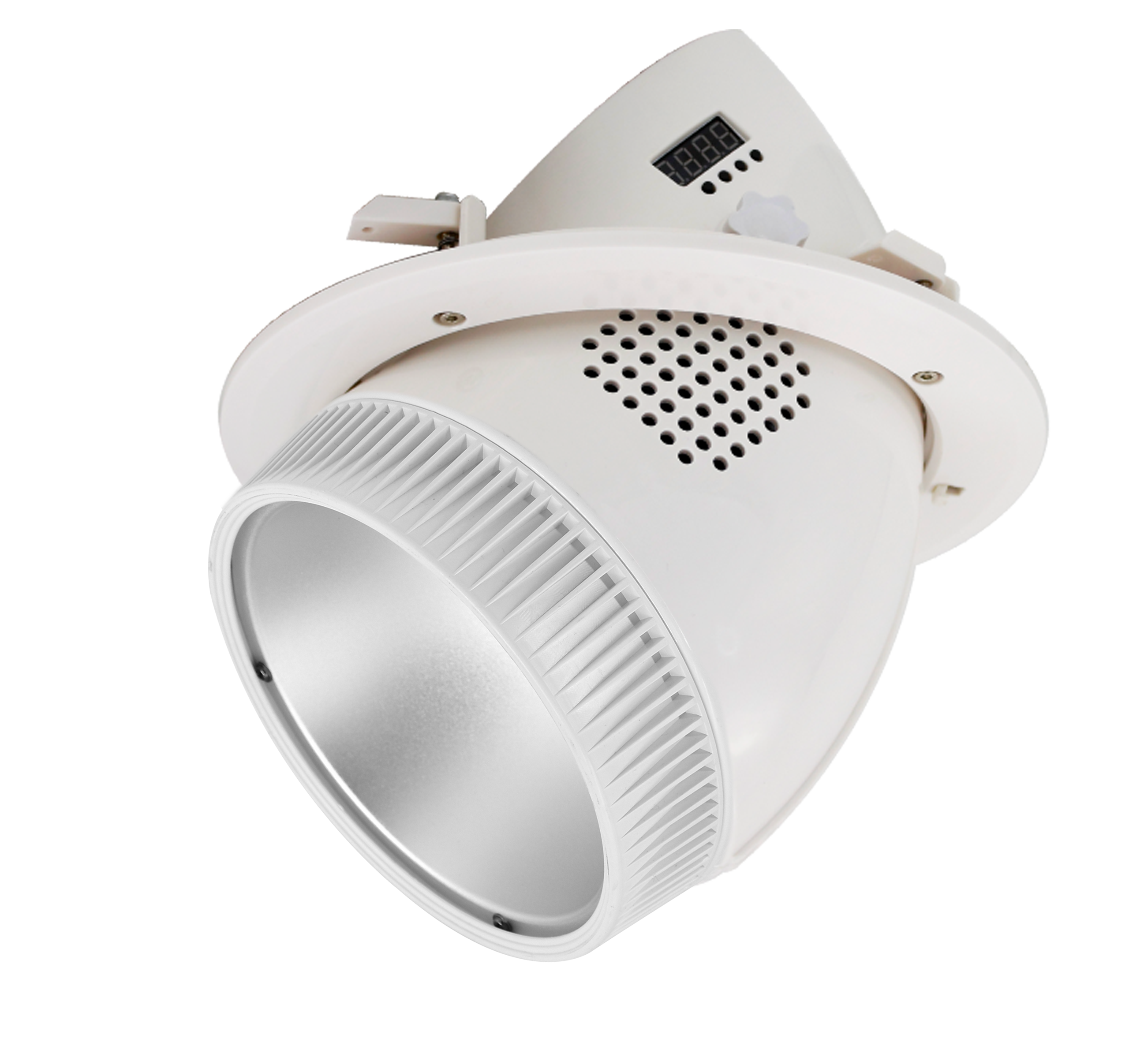 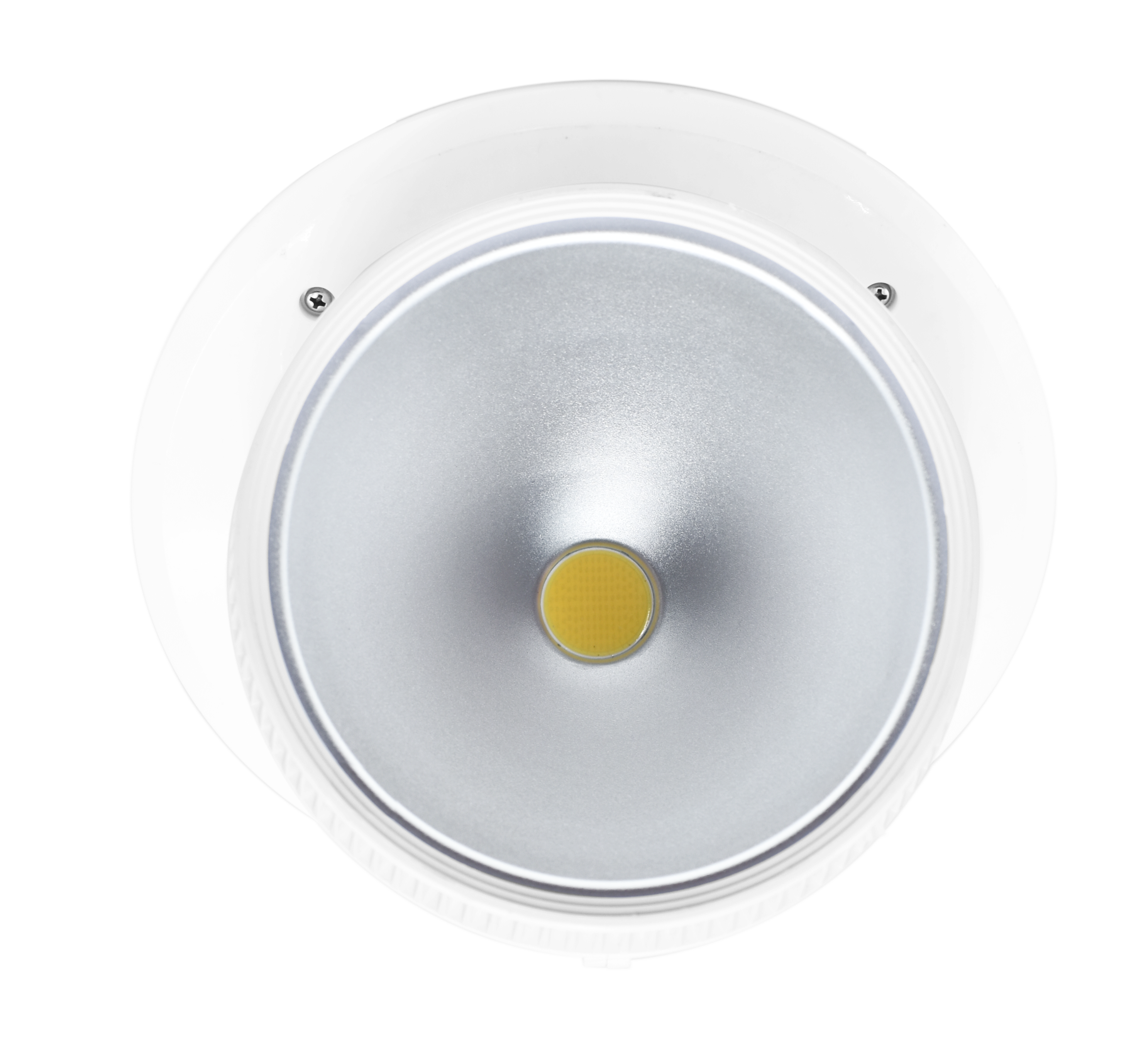 In a silent state. Wide angle adjustment design of 0-85 degree can be adjusted ﬂexibly according to site requirements.Outlet, to meet the diﬀerent angles of light rendering eﬀect.Power  Supply: AC100-240V;50Hz-60HzLight Source: 36 X 3W high brightness LED(24 X 3200K warm white LED ;12 X 5600K cool white LED)Light Source: 90WControls: DMX512,Sound activation,AutoDMX Channels: 5/8 ChannelsLife time: 60000  hours Bean angle: 25/45° optionalStrobe: Strobe speed up to 20 times/secPan / Tilt rotation : 540° / 150°,rotate speed can be adjusted Control panel: 4 LCD tube + 4 press bottom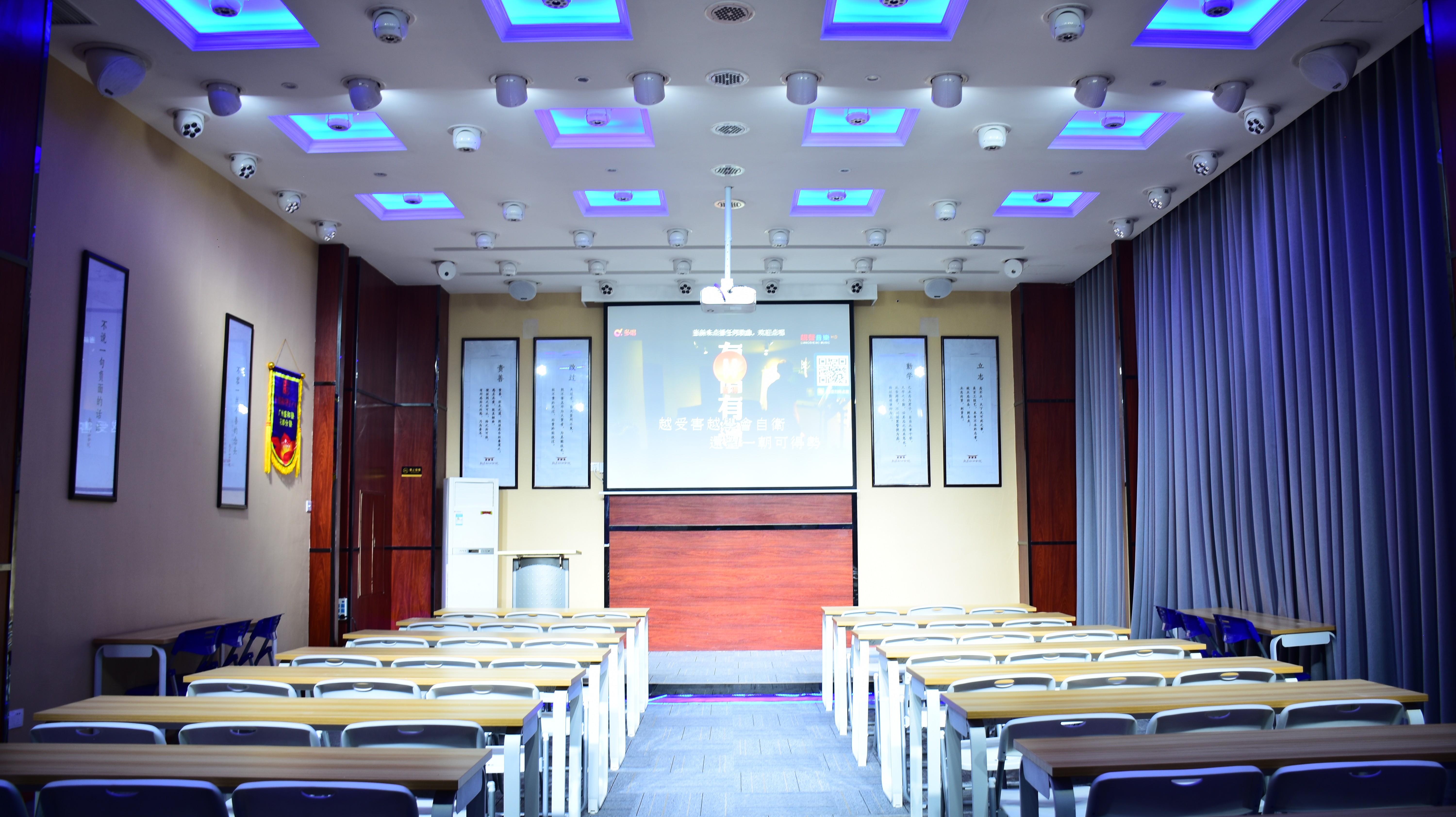 DMX connector: 2×Rj45,input and output;2×XLR,input and outputDimmer: 0-100% linearly adjustable Protection rate: IP20Working environment: up to 40°CMaterial : ﬁre-proof ABS plastic, White housing.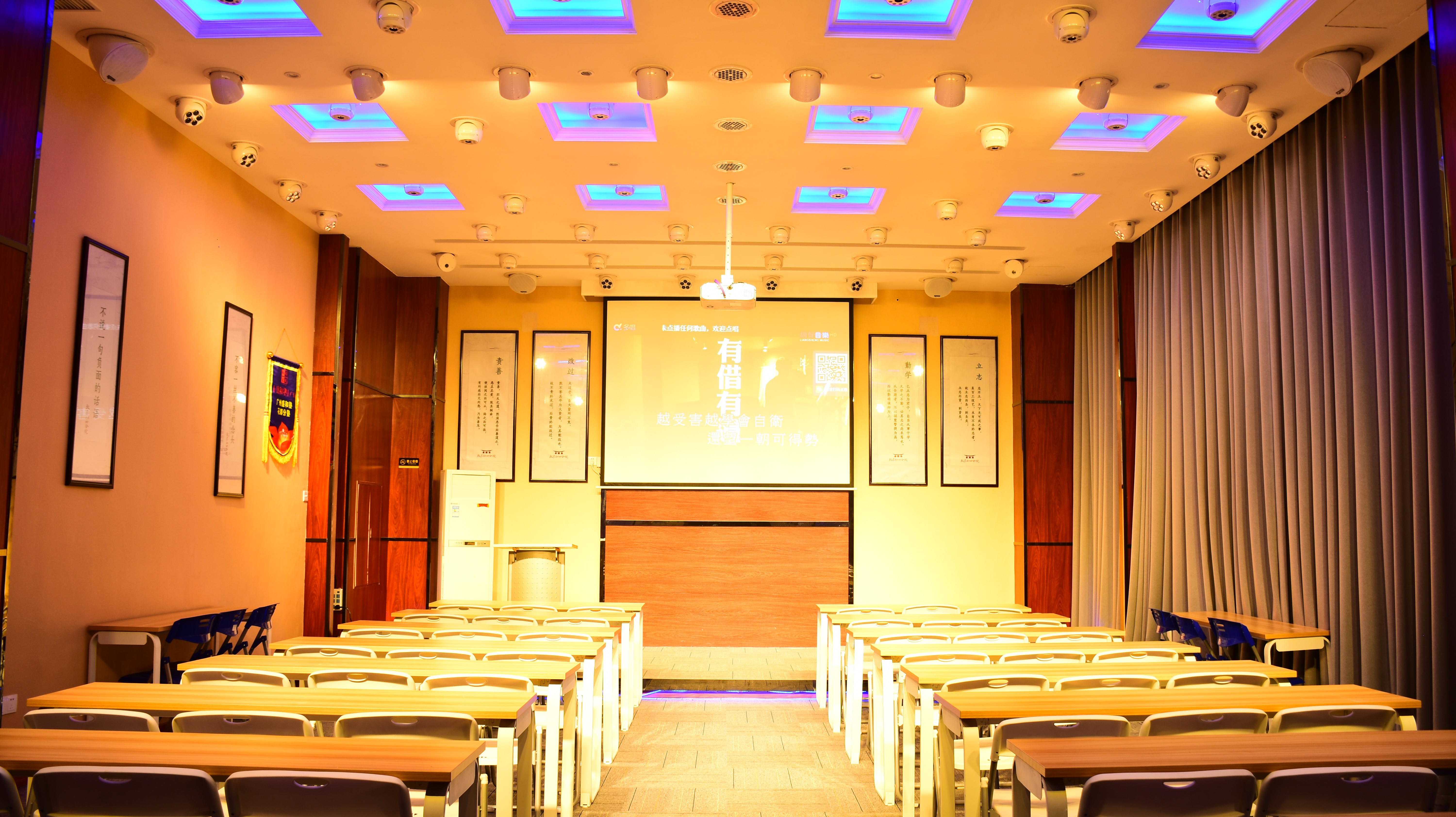 Dimension size : 187×170×197mm Packing side: 270×270×280mm 560×560×305mm(4pcs/ctn)N.W: 1.5kgG.W: 2.3kg/11.2kg (4pcs/ctn)